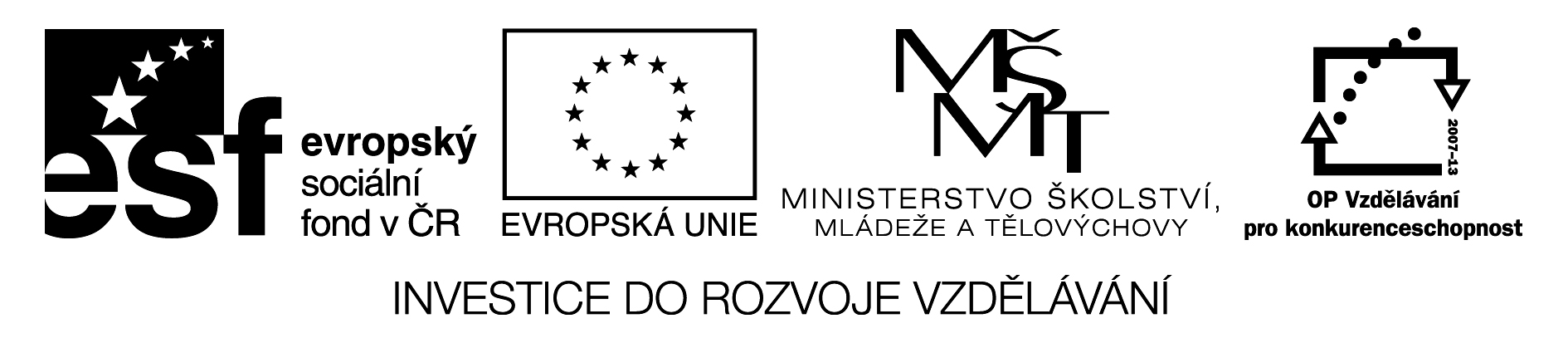 Digitální Učební MateriálAnotace:Tento digitální učební materiál vysvětluje počítání v binární soustavěMetodické pokyny:Dum použije učitel při výkladu látky.Operace v binární Při počítání v binární soustavě se řídíme následujícími pravidly:0+0 = 01+0 = 10+1 = 11+1 = 0 (jedničku musíme převést do dalšího řádu)Sčítání11111   1		            111   1	                       11      1   1101101 +			     10101+		      11101+         10101			        1101		                   100110000010		            100010	                       100110analogicky postupujeme i při sčítání třech či více čísel pod sebou (za každé dvě jedničky v jednom sloupci převedeme jednu do dalšího řádu)OdčítáníPři odečítání musíme provést několik mezikroků, než začneme se samotnou matematickou operací.10111-   1010Máme dvě čísla, kterÁ chceme odečítat (předpokládejme, že odečítáme číslo menší od čísla většího), v prvé řadě musíme u spodního doplnit číslice tak, aby se číslo nezměnilo, ale mělo stejný počet číslic jako horní číslo.10111-01010nyní musíme odečítané číslo převést na číslo inverzní. změníme jedničky za nuly a nuly za jedničky.10111+10101Všimněte si, že nyní čísla už čísla neodečítáme, ale opět sčítáme. To provedeme podle nám už známého postupu.1   111   10111   10101101100Výsledek ještě není konečný. Nyní musíme první jedničku sepsat pod náš výsledek a znovu čísla sečíst. 1011001100+         11101Toto je konečný výsledek, při odečítání třech či více čísel můžeme postupovat  jako v desítkové soustavě, odečítat postupně.NásobeníPři násobení používáme obdobná pravidla jako u odečítání a to následující.                              101011*                                    1010                              000000       101011    000000                     101011Provedli jsme úpravu, kdy za každou nulu ve spodním čísleopíšeme tolik nul, kolik má horní číslo číslic. Za každou jedničku ve spodním čísle opíšeme horní číslo. Všimněte si, že čísla sepisujeme do tzv. Schodovitého tvaru. (začínáme vždy zapisovat do dalšího sloupce) čísla, která jsme sepsali, následně sčítáme.                        1   1                              000000       101011    000000                     101011                     110101110Nyní máme výsledek. Opět při násobení více čísel lze postupovat jako v desítkové soustavě. Násobit čísla postupně.DěleníDělení beze zbytku probíhá stejně jako v desítkové soustavě.10110 : 10 = 1011   01      11         10Převody mezi desítkovou a binární soustavouKontrolu výpočtů můžeme provést převodem z desítkové do dvojkové soustavy. Převod z desítkové do dvojkové soustavy probíhá tak, že dělíme převáděné číslo dvěma a zbytky sepisujeME pod dělení.156 : 2 = 78 : 2 = 39 : 2= 19 : 2= 9 : 2 = 4 : 2 = 2 : 2 =  1            0              0              1            1          1           0           0Pokud máme vyděleno, sepíšeme zbytky zezadu a máme výsledek. 10011100Pokud chceme převádět čísla z dvojkové do desítkové,  postupujeme tak, že násobíme čísla odzadu podle následujícího vzorce:= 156KonecČíslo projektuCZ.1.07/1.5.00/34.0423Číslo materiáluDUM 7. binární soustavanázev školyStřední škola a Vyšší odborná škola cestovního ruchu, Senovážné náměstí 12, České Budějovice 370 01AutorMgr. Miroslav KubešTEmatický celekZákladní pojmy informačních technologiíRočníkVýpočetní technika 1. ročník sšDatum tvorby8.6.2013